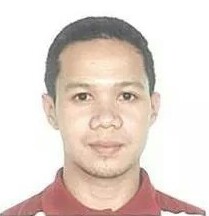 RYAN ryan.139212@2freemail.com OBJECTIVE	To be a part of an institution where I can put into practice my profession as radiographer, further improve my knowledge and skills as radiologic technologist and established personal development.WORK EXPERIENCEApril 19, 2012- October 20, 2016		Radiologic Technologist Imaging Modality and Radiation Therapy Section			San Juan de Dios Educational Foundation, Inc. (Hospital)					Tertiary Hospital with 230 bed capacity					2272 Roxas Blvd., Pasay CityAugust 27, 2010- June 15, 2011		Radiologic technologist 					Hospital Avenue Diagnostic Center Inc.					1st road Cordova St., Bacolod CityTRAINING/SEMINARS ATTENDEDNovember 27-30, 2014		“Revisiting the Past, Glimpse of the Future for Service Excellence”				Teacher’s Camp, Baguio City				Baguio City, PhilippinesNovember 6, 2009		“Evolving Frontiers in Imaging Science Management”				Audio Visual Room Iloilo Doctors College				West Avenue, Molo Iloilo City, PhilippinesNovember 8, 2008		2nd Regional Techno-Scientific Students Seminar“Laddering Opportunities, A progression and Challenge to RT Profession in Globalize Market”EQUIPMENT USED/HANDLEDSiemens Axiom Iconos R200Siemens MobilettXpeco/XP HybridToshiba Finescope 300 FluorexAgfa Digitizer CR 35-XAgfa Processor DRYSTAR 5302PACS filmless radiology systemSiemens Siremobil Compact L  C-ALICENSES	Dubai Health Authority Eligibility Letter Holder	September 21, 2016Registered Radiologic Technologist 	Philippine Regulations CommissionRegistration date:		July 07, 2010EDUCATIONAL ATTAINMENT					Bachelor of Science in Radiologic Technology			Iloilo Doctors CollegeWest Avenue Molo, Iloilo City2005 – 2010Antique National School						San Jose, AntiqueSecondary Education Graduate2001 – 2005Delegate Angel Salazar Jr. Memorial SchoolSan Jose, AntiqueElementary Education Graduate1995 – 2001PERSONAL INFORMATIONAge:				28Date of Birth:			February 04, 1988Gender:				MaleHeight:				5’4Weight:				62kgCivil status			MarriedReligion:			Roman CatholicNationality:			FilipinoInformation about San Juan de Dios Educational Foundation, Inc. (Hospital)ISO 9001:2008 (Quality), ISO 14001:2004 (Environment), and ISO 18001:2007 (Health and Safety)It receives an average of 80 patients per day including patients from E.R., admitted patients and out patients.I declare the above information is true and correct to the best of my knowledge and belief.